Муканбетов Санжар ТурдукожоевичKыргызская Республикаг. Бишкек, пр.Чуй 257-14тел.: +996 (312)62-44-60E-mail: m.sanjar72@mail.ru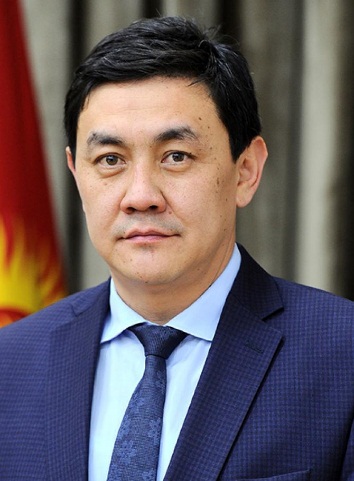 Сведения о себеГод и место рождения: 12.12.1972 г., г.БишкекГражданство: КыргызскоеНациональность: KыргызСемейное положение: Женат, четверо детейОбразование1989-1994 гг. Кыргызский Технический УниверситетСпециальность: Радиоинженер2000-2003 гг. Кыргызский Государственный Национальный УниверситетСпециальность: ЭкономистОпыт работыАпрель 2018г. – по настоящее время Председатель Государственной службы регулирования и надзора за финансовым рынком при Правительстве Кыргызской Республики;Январь 2018г. – апрель 2018г. Вице – премьер – министр Кыргызской Республики;2014 – 2018гг. Председатель Государственной службы регулирования и надзора за финансовым рынком при Правительстве Кыргызской Республики;2007 –2014гг.  Заместитель министра экономики Кыргызской Республики;2005 – 2007 гг. Начальник управления политики государственных инвестиций Министерства экономики и финансов Кыргызской Республики;2002 - 2005 гг. Директор департамента инвестиционной политикиМинистерства экономики и финансов Кыргызской Республики;2001 – 2002 гг. Заместитель начальника управления программы государственных инвестиций Министерства финансов Кыргызской Республики;1999 – 2001 гг. Заместитель начальника управления координации внешней помощи, начальник отдела Государственного комитета Кыргызской Республики по иностранным инвестициям и экономическому развитию;1998 – 1999 гг. Главный специалист Государственного агентства Кыргызской Республики по иностранным инвестициям и экономическому развитию;1996 – 1998 гг. Ведущий специалист, специалист 1 – категории Государственного агентства по техническому сотрудничеству при Фонде по управлению государственным имуществом;1995 -1996 гг. АО ТНК Дастан (Завод Физприборы), Инженер;1994 – 1995 гг. АО Жанар (Завод ЭВМ), Инженер-конструктор.Обучениемарт 2007 г. Семинар по развивающимся рынкам KDB, Сеул, Южная Корея;март 2002 г. Семинар OECD «Гармонизация процедур доноров», Париж;март 2001 г. Семинар ВБ «Процедура закупок ВБ», г. Бишкек;октябрь2000 г. Семинар АБР «Экономический анализ проектов», г. Ташкент;сентябрь 1999 г. Обучающая программа ВБ «Финансовый менеджмент и выплаты по проектам, финансируемые Всемирным Банком», г. Алматы;ноябрь-декабрь 1998г.  , Семинар Японского агентства по международному сотрудничеству; «Расширения возможностей использования помощи Центральной Азии».апрель-март 1997г., «Координация технической помощи», г.ТуринЗнание языковKыргызский,  Русский, АнглийскийКомпьютерныенавыкиMicrosoft Office (MS Word, MS Excel, PowerPoint, Access )  